Основные подходы к психолого-педагогическому сопровождению профильного обучения в учреждениях общего среднего образования(методические рекомендации для педагогов-психологов, педагогических работников, выполняющих функции классного руководителя, учителей-предметников)С 1 сентября 2015 года в учреждениях общего среднего образования нашей страны начнут действовать профильные классы.Идея профильного обучения не является новой. Отечественная история образования содержит значительный опыт работы в этом направлении. Цель введения профильного обучения – профессиональное самоопределение учащихся, получение качественного общего среднего образования с учетом индивидуальных способностей, образовательных запросов, интересов обучающихся и социально-экономического развития государства. На государственном уровне профильное обучение должно способствовать повышению конкурентоспособности отечественного образования и создавать необходимые условия для формирования и использования человеческого капитала в целях обеспечения устойчивого социально-экономического и духовного развития страны.Особенности профильного обучения в 2015/2016 учебном году:типовой учебный план общего среднего образования на 2015/2016 учебный год не предусматривает четкой фиксации направлений, по которым будет осуществляться профильное обучение. Направления будут формироваться с учетом реальных образовательных запросов учащихся и их родителей, возможностей и традиций учреждения общего среднего образования;решение об открытии профильных классов в конкретном учреждении образования будет принимать его руководитель, согласовывая это решение с учредителем;зачисление учащихся в профильные классы будет проходить на конкурсной основе;для подготовки к эффективной профессиональной деятельности в школах будет введена допрофильная подготовка.Психолого-педагогическое сопровождение выступает как неотъемлемый элемент образовательного процесса в решении задач обучения, воспитания и развития нового поколения.Основным вопросом, с которого начинается планирование деятельности при реализации любых видов работ, является анализ предшествующей деятельности в заданном направлении, определение цели и задач деятельности на предстоящий период, диагностика применимости результатов в образовательном процессе. Безусловно, что качественное психолого-педагогическое сопровождение может быть осуществлено только при условии активного взаимодействия педагога-психолога, педагогических работников, выполняющих функции классного руководителя, учителей-предметников, родителей.Цель психологического сопровождения профильного обучения - формирование психологической готовности к выбору профессии,  содействие в профессиональном и личностном самоопределении школьников, что должно качественно осуществляться в период допрофильной подготовки.	Задачи психологического сопровождения:осуществлять мониторинг и своевременное устранение возможных неравномерностей развития учащихся на протяжении всего периода обучения;выявлять интересы, склонности и способности учащихся, содействуя в формировании представлений о возможности их реализации в той или иной профессии, раскрывая специфику профессии; обеспечивать психологическую диагностику учащихся;осуществлять психологическую поддержку углубленной профориентации учащихся на этапе перехода  в профильные классы;оказывать содействие в профессиональном и личностном самоопределении старшеклассников. Решение задач психолого-педагогического сопровождения обучающегося не может быть ограничено областью непосредственного взаимодействия педагога-психолога с ребенком и требует организации соответствующей работы с педагогами и родителями как участниками образовательного процесса. В связи с этим психолого-педагогическое сопровождение целесообразно осуществлять в трех направлениях:1. С учащимися. Помощь учащимся в правильном выборе профиля предполагает необходимость целенаправленной, системной организации их деятельности (допрофильная подготовка), включающей: получение знаний о себе (образ "Я"), получение знаний о мире профессионального труда (анализ профессиональной деятельности) с последующим соотнесением знаний о себе со знаниями о профессиональной деятельности. Работа с учащимися, в свою очередь, осуществляется в трех направлениях: диагностическом, просветительском и консультационном. Эта работа предполагает: выявление склонностей, интеллектуальных и личностных особенностей, предпочтений в тех или других предметах, а также профориентационную работу, направленную на формирование (объяснение или разъяснение) у обучающихся понимания того, какой вид деятельности в будущем может являться для них предпочтительным, учитывая особенности их личности (характера темперамента и  т.д.), и  какие, следовательно, учебные предметы могут составлять их индивидуальный профиль обучения.2. С учителями. Предполагает работу с личностью самого учителя и совместную с педагогом-психологом деятельность в отношении учеников: осуществляется выявление объективных условий (уровня успеваемости, дисциплины, эрудиции, ученических достижений, комплексной оценки достижений учащегося и т. д.) для составления совместно с учителем индивидуальных профилей обучения для учащихся. Особое место занимает вопрос об организации психологической поддержки учителя, развитии у него навыков саморегуляции и управления эмоциями, умений руководствоваться психологическими знаниями в организации образовательного процесса.3. С родителями. Предполагает проведение бесед по информированию их о психологических особенностях того или другого вида деятельности (на родительских собраниях), по разъяснению целесообразности того или иного профиля обучения для их ребенка (индивидуальная работа с родителями), по взаимосвязи особенности личности и успешности в профессии (лекции, тренинги, деловые игры). Работу с родительской общественностью следует рассматривать как важнейшую задачу, решаемую в системе психолого-педагогического сопровождения (в основном, в допрофильном периоде).В целом, психолого-педагогическое сопровождение профильного обучения должно включать программы профилактики и коррекции повышенной тревожности и утомляемости, развития навыков стрессоустойчивости и саморегуляции, а также активное внедрение в образовательный процесс здоровьесберегающих технологий. С учетом психологических и возрастных особенностей школьников можно выделить следующие этапы допрофильного обучения:- пропедевтический – выявление образовательного запроса учащегося;- основной – моделирование видов образовательной деятельности, востребованных в профильном классе, и принятие решения в различных образовательных ситуациях;- завершающий – оценка готовности школьника к принятию решения о выборе профиля обучения.Каждый этап допрофильной ориентации сопровождается соответствующим содержанием, формами и методами.На пропедевтическом этапе осуществляется: - презентация образовательной траектории;- предварительная диагностика образовательного запроса обучающихся с учетом мнения их родителей, основных мотивов предстоящего выбора, интересов и склонностей.Пропедевтический этап позволяет дифференцировать учащихся, в соответствии с их потребностью в различных вариантах предпрофильной подготовки.На основном этапе предусматривается:- обучение способам принятия решений о выборе индивидуального маршрута образовательной деятельности;- организация процедур психолого-педагогической диагностики и самодиагностики, позволяющих строить версии о предрасположенности к тем или иным направлениям образовательной деятельности в условиях профильного обучения;- анализ образовательных ситуаций, в которых создаются условия для выявления основных ограничителей (затруднений, проблем) свободы выбора профиля обучения.На завершающем этапе: - реализуются «пробы выбора профиля обучения», серии ориентированных заданий, прогнозирующих соответствие личностной заинтересованности школьника в обучении на данном профиле, а также соотнесение его возможностей с требованиями избираемого профиля; - используются «матрицы» и «схемы» альтернативного выбора, позволяющие формулировать, ранжировать, а также «количественно» соотносить аргументы «за» и «против» совершаемого выбора профиля.Целесообразно, чтобы в ранжировании («взвешивании») факторов независимо друг от друга принимали участие сам учащийся, учителя и родители, что может обнаружить отличия приоритетных мотивов профильной ориентации.При завершении допрофильной подготовки желательно учитывать уровень социальной зрелости учащихся, выраженной в готовности к самостоятельному выбору профиля обучения. Примерными критериями готовности учащихся к выбору профиля обучения могут выступать:- выраженность ценностных ориентаций, связанных с профилем обучения и соответствующими ему направлениями послешкольного образования;- представленность индивидуально выраженных целей профильного обучения;- информационная подготовленность в отношении значимости профильного обучения для дальнейшего продолжения образования, жизненного, социального и профессионального самоопределения.Приложение 1Мотивационная беседаМотивационная беседа – первое занятие на каждом этапе ориентации на профиль обучения.Цель: актуализировать мотивацию профильного самоопределения учащихся. Мотивационная беседа для учащихся строится по следующей схеме. Вначале обозначается конечная цель:пропедевтический этап – познакомиться с миром профессий, с особенностями разных профессий нашего города (региона, страны), их востребованностью на рынке труда;основной этап – узнать «Какой Я?», какие у конкретного учащегося личностные задатки, способности и соответственно, возможности;завершающий этап – научиться выбирать «свой» профиль.Программа изначально по своей структуре и содержанию ориентирована на преобладающую на различных этапах мотивацию учащихся, на ту мотивацию, которую возможно актуализировать и использовать для повышения активности учащихся на занятиях.После озвучивания цели и актуализации описанных для определенного этапа мотивов (если Вы знаете, что у учащегося есть и другие доминирующие мотивы, то необходимо актуализировать и их), также важно актуализировать мотивацию профессионального самоопределения в целом. Искренность и достаточная эмоциональность ведущего беседу способствует успеху.Можно задать вопрос: «Зачем вообще выбирать профильный класс?». Есть следующие причины, по которым это стоит делать.Во-первых, важно вдумчиво выбирать профиль, так как иначе можно ошибиться: если не выбрал сам – «всё равно куда» – то, вероятно, пойдёшь «за компанию», «по моде», по совету родителей, и тогда велика вероятность ошибки, за которую «расплачиваться» тебе. Большинство людей понимают это поздно, мучаются на нелюбимой работе (такие люди плохие работники, они раздражительны, подвержены болезням). Во-вторых, высокая конкуренция на рынке труда, когда необходимо быть «в теме», развиваться, чтобы быть востребованным. А как развиваться, когда «это не твое?!».После того как мотивация актуализирована, можно перейти к информационной части, где коротко обозначить содержание отдельных занятий в течение года.На каждом занятии первые несколько минут стоит посвящать тому, чтобы заинтересовать учащихся.Приложение 2Диагностика самостоятельности учащихсяСреди свойств, составляющих сущность самостоятельности человека, психологи выделяют способность к самоутверждению, умение решать свои проблемы, склонность к риску. Насколько эти свойства развиты у учащихся в предстартовый период, можно проверить с помощью тестов.Предлагаемый ниже тест выявляет степень проявления упорства и инициативы в реализации своих целей, преодолении различных трудностей.Тест «Способность к самоутверждению»Инструкция по выполнению теста: «Прочитайте каждое утверждение и поставьте знак «+», если Вы согласны с ним  или «-», если Вы с ним не согласны. Ответы впишите в «Лист ответов» против соответствующего номера утверждения, а затем подсчитайте общую сумму баллов по всем столбцам».1. Когда имеется выбор между двумя вариантами, то мне не нужен совет друзей, чтобы правильно сделать выбор.2. При выполнении любой работы я рассчитываю только на себя.3. Когда возникает проблемная ситуация, то я всегда нахожу решение.4. Препятствия делают мои решения еще более твердыми.5. Считаю, что во всех делах нужно полагаться, прежде всего, на себя.6. Всегда, когда мне предстоит выполнить важное задание, я все тщательно анализирую.7. Своему успеху в учебе я обязан только себе.8. Усердие — это основная моя черта.9. Меня привлекает ответственная работа.10. Мои друзья считают меня волевым человеком.11. Многое, за что я берусь, я довожу до конца.12. Когда что-то не ладится, я не опускаю руки.13. Мне нравится участвовать в соревнованиях и конкурсах.14. Я стремлюсь к самоутверждению.15. Я всегда стараюсь внести в свою работу элементы творчества.16. По отношению к себе я более строг, чем к другим.17. Я никогда не откладываю на завтра то, что должен сделать сегодня.18. Не люблю, когда кто-то вмешивается в мои дела.19. Неудачи меня не пугают.20. Я твердо стремлюсь добиться своего.21. Не люблю делиться своими переживаниями с друзьями и близкими.22. Когда представляется возможность, я охотно высказываю свою точку зрения.23. Когда у меня есть время, я люблю разгадывать кроссворды.24. Если я уверен, что стою на правильном пути, то не испытываю больше колебаний.Лист ответовАнализ результатов. Если учащийся получил от 17 до 24 плюсов, то это означает высокий уровень способности к самоутверждению. Подросток обладает честолюбием, стремится быть первым и добиваться успеха во всех своих делах. Если результат в интервале от 9 до 16 плюсов, то это свидетельствует о среднем уровне способности к самоутверждению. В ситуации выбора учащийся не всегда полагается только на себя, он испытывает потребность в совете родственников или друзей. Порой ему хочется все бросить, так как цель, к которой он стремится, кажется ему недостижимой. Если результат ограничивается интервалом от 1 до 8, то это свидетельствует о низком уровне самоутверждения. Учащийся убежден, что в трудной ситуации ему помогут родственники и друзья, а от его усилий мало что зависит.Следующий тест относится к выявлению уровня развития умений решать свои проблемы самостоятельно.Тест «Способны ли Вы решать свои проблемы?»Инструкция по выполнению теста: «Из трех ответов на каждый вопрос выберите  тот, который лучше всего отражает 	Вашу точку зрения и поставьте знак «+» в «Листе ответов» в соответствующей ячейке».1. Рассказываете ли Вы о своих проблемах, неприятностях? А - нет, это мне не помогло бы; Б - да, если есть подходящий собеседник; В - не всегда, людям хватает своих забот.2. Сильно ли Вы переживаете неприятности? А - всегда стараюсь не давать волю чувствам; Б - все зависит от обстоятельств; В - смиряюсь, ведь любой неприятности рано или поздно приходит конец.3. Вы чем-то очень огорчены. Что Вы делаете в таком случае? А - позволяю себе удовольствие, о котором долго мечтал; Б - иду к хорошим друзьям;В - жалею сам себя, отсиживаюсь дома.4. Близкий человек обидел Вас. Как Вы поступите? А - постараюсь стойко пережить обиду; Б - потребую объяснений; В - расскажу любому, кто готов слушать.5. В минуту счастья: А - не думаю о несчастье; Б - не покидает тревога, что счастье быстро уйдет; В - не забываю о том, что и огорчений в жизни немало.6. Как Вы относитесь к своему здоровью? А - слежу за своим здоровьем; Б - обращаюсь к врачу, чтобы узнать о состоянии своего здоровья; В - тревожусь о своем здоровье, постоянно нахожусь под наблюдением врача.7. Судьба, по Вашему мнению: А - благосклонна к Вам; Б - несправедлива к Вам; В - постоянно испытывает Вас.8. О чем Вы думаете после ссоры с другом, когда гнев проходит? А - о хорошем, что было у нас в прошлом; Б - мечтаю о тайном мщении; В - о том, сколько вытерпел от него.Лист ответовАнализ результатов. Если наибольшее количество плюсов в столбце А, то учащийся способен решать свои проблемы самостоятельно, умеет верно оценить их и принять адекватное решение. Не склонен жалеть себя и переживать обиды, ищет выход из сложной ситуации. Наибольшее количество плюсов в столбце Б означает, что подросток склонен «выплескивать» проблемы и неприятности на других. Ему нужны их сочувствие и совет в решении своих проблем. Если же наибольшее число плюсов в столбце В, то этот учащийся с трудом справляется со своими проблемами. Ему постоянно нужны поддержка, опека. Нередко он замыкается в себе, жалеет себя, считает, что неприятности «подкарауливают» его.Приложение 3Пример ведения беседы с родителями Рассмотрим один из вариантов беседы.После представления ведущий формулирует тему беседы и актуализирует её: «Для ваших детей-подростков наступает время определения своего будущего профессионального пути, выбора среди жизненных перспектив своей, наиболее успешной. Мы с вами обсудим, как помочь ребёнку это сделать, не навредив».Затем мотивируем родителей: – Этот возраст хорош для выбора, потому что в это время можно просто выбирать. А вот если выбор сделан необдуманно, то позже, для того чтобы что-то изменить придётся «ломать» свою жизнь. Нелюбимая, тяготящая работа – это раздражение, чувство бессмысленности жизни, стрессы (а результатом этого, в свою очередь, могут быть расстройства нервной системы, отдаление и конфликты с близкими,  болезни). Определяться, выбирать профессию, планировать свою жизнь необходимо.Могут ли подростки делать это самостоятельно, без помощи родителей?Исследования показывают, что только четверть выпускников имеют профессиональные планы. Итак, большинство подростков определиться самостоятельно не могут. Можно выделить следующие причины затруднений подростков при выборе профессионального пути: - не знают реального содержания трудовой деятельности и её условий по конкретным профессиям;- не могут объективно оценить свои возможности;- не у всех есть стремление работать, учиться;- чаще, чем раньше полагаются на мнение родителей при выборе профессии.Вот именно поэтому Вашим детям необходима Ваша помощь.Следует также акцентировать внимание родителей на их огромной роли и ответственности за судьбу своих детей: – Важный момент – ответственность. Есть соблазн у родителей считать, что от них ничего не зависит! Виноваты политики, центр занятости, милиция, школа и другие, а поэтому не надо ничего делать. Удобно и просто. Но это уловка, хитрость, чтобы сбросить труднейшую задачу со своих плеч. Планировать будущую жизнь своего ребёнка нужно сейчас. Да, не всё зависит от родителей, но уж то, что зависит, нужно реализовать максимально, не жалея сил и времени.Профплан ребёнка при условии, что он объективный, направляет его активность, стимулирует учёбу, препятствует «нежелательным» формам проведения свободного времени. И во многом создание этих условий зависит от родителей.Дети в этот период нуждаются в помощи родителей. Уважаемые родители, что будет, если они от вас её не получат? Они найдут помощь в другом месте. Скорее всего, и в лучшем случае, это будут более авторитетные старшие подростки, с собственным видением, не всегда разумным и нужным Вашему ребенку. Ваши дети могут пойти учиться «по моде», «за компанию» или не станут учиться вовсе. Но они могут встретить и бывалого человека, который научит их жить иначе, чем хотелось бы вам. Вы этого хотите?Думаю, что я убедил(а) Вас в том, что помогать своим детям в самоопределении стоит. Как же это сделать?Прежде всего, необходимо исключить наиболее частые ошибки, которые наносят непоправимый вред:«Устраниться, пустить на самотёк». Ваши функции выполнят другие, без Вас и, возможно, во вред Вашему ребёнку, но тогда будущее – неоднозначно.«Решить за ребёнка и настоять на своём». В этом случае Ваш ребёнок тоже не выбирает. Возможно, ему где-то это будет даже удобно, но он этого не признает. Ответственность ляжет на Вас, а правда, независимо от результата, будет на его стороне. Подростка, в силу возрастных особенностей, это будет раздражать, возможно, Вы отвратите его от действительно хорошего пути, скорее всего, он сделает наоборот, а в будущем Вы будете виноваты при любом исходе.Так как же правильно поступать?Идеального варианта нет. Но наиболее выигрышная позиция, когда родители говорят: «Ты уже взрослый, принимать решение – тебе, но мы готовы тебе предоставить информацию, советовать, если хочешь». Очень важно дать подростку понять, что ответственность лежит на нём, принимать решение нужно ему – это работает на мотивацию профвыбора, служит хорошей моделью для взаимодействия в этой сфере в будущем.Помочь ребёнку в самоопределении можно информацией (о нём, его возможностях; реальном положении рынка труда, условиях и жизненных перспективах различных профессий; учебной базе города и области). Информацию можно получить из разных источников (из своего опыта, в центре занятости, в школе и др.). Важно сделать акцент на источниках получения информации:Родителям необходимо представлять себе, как работать над профессиональным планом. Большего успеха можно достигнуть, если владеть информацией по рынку труда, прогнозу его конъюнктуры.Роль родителей в профессиональном выборе детей очень велика, поэтому успех детей во многом зависит от них!Приложение 4Приблизительное содержание беседы с учащимся «Знаешь ли ты себя?»Перед тем как ты начнешь целенаправленно себя воспитывать, проверь, что ты знаешь о себе. Если самому тебе это сделать сложно, посоветуйся со школьным педагогом-психологом, почитай литературу по психологии, которая имеется во всех библиотеках. А главное, начни думать о себе, прислушайся к своим чувствам, желаниям и попытайся осознать их. Попробуй хоть иногда посмотреть на себя как бы со стороны, — каким тебя могут увидеть люди, соответствует ли это тому, каким ты сам считаешь себя.Нарисуй схему и в центре, куда сходятся все стрелки-вопросы, поставь свое «Я». Внутреннее «Я» — самая глубокая, самая тонкая и труднодоступная для понимания сущность человека. «Я» — это целый мир, принадлежащий именно тебе. Ты по-своему ощущаешь и воспринимаешь окружающий мир, у тебя свои особенности памяти, мышления, внимания, у тебя своеобразное воображение, способности, интересы, потребности, симпатии, привязанности, особенности настроения, тебе присуща большая или меньшая сила эмоциональных переживаний. У тебя сильная или слабая воля, «легкий» или «трудный» характер, своя мера доброты, обаяния, чистосердечия, бескорыстия, благородства, свой жизненный опыт, свои наблюдения, свои разочарования, обиды, печали и радости, привычки, наконец, своя судьба.Кто-то  считает, что о себе неудобно говорить и думать, а главное — не «я», а «коллектив». Это не совсем верно. Твое «Я» должно быть полнокровным, развитым, свободным, ты должен хорошо знать все свои особенности и возможности, чтобы превратить их в полноценные достоинства собственной личности. Не уважая себя, не понимая самого себя, ты не сможешь ни понимать, ни уважать других людей. А следовательно – комфортно жить в коллективе. Постарайся искренне ответить на вопросы. Ты можешь дополнять их, изменять по мере углубления в целенаправленную работу по воспитанию самого себя. Начни с таких раздумий о себе:— Какие способности я у себя нахожу?— Какие книги я люблю читать?— Какие учебные предметы мне нравятся?— О чем я мечтаю?— О чем мне приятно и о чем неприятно вспоминать?— Какой у меня характер?— Какое настроение у меня бывает чаще всего?— Как я отношусь к себе?— Что мне нравится и что хотелось бы изменить в моем внешнем облике?— Что в жизни мне кажется наиболее привлекательным?— Чем я люблю заниматься больше всего?— Кем я хочу стать в будущем?— Люблю ли я и умею ли я трудиться?  — Часто ли я в чем-либо сомневаюсь?— Чего во мне больше: уверенности в себе или робости?— Понимаю ли я юмор, шутки?— Испытываю ли я иногда чувство стыда, раскаяния?  —Ощущаю ли в себе хотя бы минутную злобу, зависть,  подозрительность?Вопросов можно задать много и самых разных. Ты, очевидно, будешь задавать их себе, исходя из того, каким ты хочешь стать, ради чего ты хочешь себя познать, что в себе хочешь воспитать.Но при всех вариантах следует помнить, что познание собственного внутреннего мира — это лишь одна из составляющих самовоспитания. Оглянись вокруг. Ты постоянно находишься среди людей: очень близких, родных — дома, в кругу друзей; хорошо или не очень хорошо знакомых — в школе, в гостях, в различного рода клубах, кружках и секциях; совсем незнакомых — на улице, в автобусе и трамвае, в театре и кино, в музее и магазине, в столовой и кафе, в лагере летнего отдыха, на катке и на пляже, в поезде и самолете — везде и всегда. Еще древнеримский полководец и философ Марк Аврелий говорил: «Если бы ты и хотел этого, ты не можешь отделить свою жизнь от человечества. Ты живешь в нем, им и для него. Мы все сотворены для взаимодействия, как ноги, руки, глаза».Приложение 5Алгоритм выбора профессииВ мире существует более 50 тысяч профессий. Как найти среди них свою? Сколько из них мы себе более или менее полно представляем? На что ориентироваться при выборе? Какой лучше выбрать для себя профиль, необходимый в будущем?Каждому из вас предоставлено право выбора. Однако, не всегда просто его реализовать. От молодых людей требуется умение критически анализировать свои личные качества, находить необходимые сведения о будущей профессии, сравнивать полученную информацию со своими возможностями.Выбирая профессию, учащийся должен учитывать три главных вопроса: - что он хочет;- что может;- какие профессии пользуются спросом на рынке труда.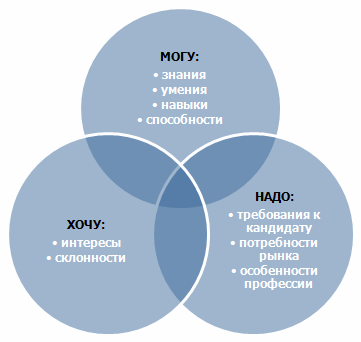 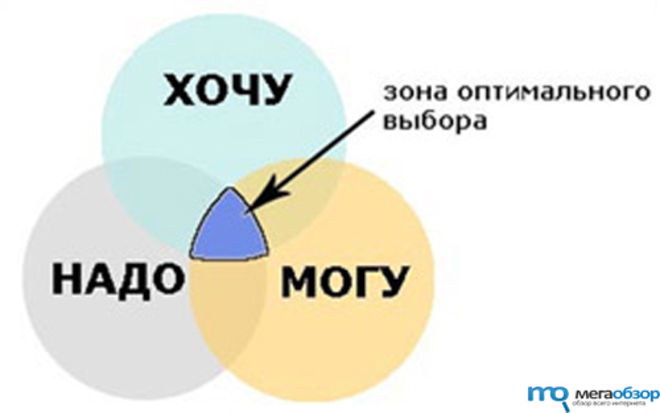 Осознанный выбор – это такой выбор, при котором человек учитывает и личные устремления (хочу), и свои возможности (могу), и потребности общества в этой профессии именно в данный момент (надо).Соотношение между «хочу» и «могу» - в руках каждого человека. Если  у него есть мечта и он твёрдо идёт к своей цели, он обязательно её достигнет. Но для этого нужно разобраться в себе, узнать свои сильные и слабые стороны, свои способности и недостатки.Выбор профессии - это очень важное событие в жизни каждого человека, поэтому необходимо способствовать, тому, чтобы учащиеся совершали осознанный профессиональный выбор.Методист УМО В и СР							С.М. КомароваМетодист УМО В и СР							А.П. ХодоскинСтарший преподаватель КО и КП					Е.А. СмирноваНачальник УМО В и СР						Н.Д. ПрокопчикЗаведующий КО и КП							Н.Г. ЛопуховаЭтапАктуализируемые мотивыАктуализирующие положенияпропедевтическийпрежде всего познавательные и широкие социальные мотивыэто каждый человек должен знать, это очень интересно, очень важно для выбора соответствующего профиля и в дальнейшем – той профессии, в которой будешь успешеносновноймотивы самопознания, личностного и профессионального развитияВы узнаете о себе то, что поможет вам стать лучше, успешнее, а также найти свои интересы, выбрать профиль, который наиболее всего подходитзавершающиймотивы самоопределения, независимости, самостоятельностиу Вас есть шанс уже сегодня закладывать основы успешной профессиональной жизни, определить лучший для себя путь, иначе это сделают другие, без Вас и скорее всего не угадают№ п/пОтвет№ п/пОтвет№ п/пОтвет№ п/пОтвет171319281420391521410162251117236121824№ п/пАБВ№ п/пАБВ15263748Компоненты оптимального выбора профессииЧто необходимо предпринять?К кому и куда можно обратиться?хочуузнать о профессии(из разных источников)педагог-психолог, педагог, выполняющий функции классного руководителя, учитель-предметникмогупопробовать себя(огромна роль взрослых)педагог-психологнадособрать объективнуюинформациюЦентр занятости, интернет-ресурсы, СМИ